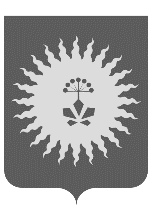 АДМИНИСТРАЦИЯАНУЧИНСКОГО МУНИЦИПАЛЬНОГО ОКРУГА
ПРИМОРСКОГО КРАЯ
П О С Т А Н О В Л Е Н И Е14.12.2020                                         с. Анучино                                     №   250Об утверждении  «Программа профилактики нарушений обязательных требований, требований, установленных муниципальными  правовыми актами  в рамках муниципального контроля за использованием и охраной недр при добыче общераспространенных полезных ископаемых, а также при строительстве подземных сооружений, не связанных с добычей полезных ископаемых на территории Анучинского муниципального округа» на 2021 год В соответствии с частью 1 статьи 8.2 Федерального закона от 26.12.2008 № 294-ФЗ «О защите прав юридических лиц и индивидуальных предпринимателей при осуществлении государственного контроля (надзора) и муниципального контроля», Федеральным законом от 06.10.2003 № 131-ФЗ «Об общих принципах организации местного самоуправления в Российской Федерации, постановлением Правительства Российской Федерации от 26.12.2018 №1680 «Об утверждении общих требований к организации и осуществлению органами государственного контроля (надзора), органами муниципального контроля мероприятий по профилактике нарушений обязательных требований, требований, установленных муниципальными правовыми актами», руководствуясь Уставом Анучинского муниципального округа Приморского края, администрация Анучинского  муниципального округа Приморского краяПОСТАНОВЛЯЕТ:1. Утвердить Программу профилактики нарушений обязательных требований, требований, установленных муниципальными  правовыми актами  в рамках муниципального контроля за использованием и охраной недр при добыче общераспространенных полезных ископаемых, а также при строительстве подземных сооружений, не связанных с добычей полезных ископаемых на 2021 год  (прилагается).2. Настоящее постановление подлежит опубликованию в средствах массовой информации и размещению на официальном сайте администрации Анучинского муниципального района в информационно-телекоммуникационной  сети Интернет.3. Контроль за исполнением настоящего постановления возложить на начальника Управления  по работе с территориями администрации Анучинского муниципального  округа (Суворенков)Глава  Анучинского                                                                                      муниципального округа                                                            С.А. ПонуровскийПриложениек постановлению Администрации
Анучинского муниципального округаот  14.12.2020г. № 250Программа профилактики нарушений обязательных требований, требований, установленных муниципальными  правовыми актами  в рамках муниципального контроля за использованием и охраной недр при добыче общераспространенных полезных ископаемых, а также при строительстве подземных сооружений, не связанных с добычей полезных ископаемых на территории Анучинского муниципального округаОбщие положенияНастоящая программа разработана в целях организации проведения администрацией Анучинского муниципального района Приморского края, уполномоченной на осуществление муниципального контроля за использованием и охраной недр при добыче общераспространенных полезных ископаемых, а также при строительстве подземных сооружений, не связанных с добычей полезных ископаемых на территории  Анучинского муниципального округа Приморского края профилактики нарушений в отношении объектов недропользования, требований законодательства Российской Федерации, законодательства Приморского края, за нарушение которых законодательством Российской Федерации, законодательством Приморского края предусмотрена административная и иная ответственность, в целях предупреждения возможного нарушения юридическими лицами независимо от их организационно-правовой формы, их руководителями, должностными лицами, индивидуальными предпринимателями (далее - подконтрольные субъекты) обязательных требований законодательства в области охраны недр при добыче общераспространенных полезных ископаемых, а также при строительстве подземных сооружений, не связанных с добычей полезных ископаемых и снижения рисков причинения ущерба охраняемым законом ценностям. Профилактика нарушений обязательных требований законодательства при использовании недр, а также при строительстве подземных сооружений, не связанных с добычей полезных ископаемых проводится в рамках осуществления муниципального контроля за использованием и охраной недр при добыче общераспространенных полезных ископаемых, а также при строительстве подземных сооружений, не связанных с добычей полезных ископаемых. Целью программы является: предупреждение нарушений подконтрольными субъектами требований законодательства при использовании недр при добыче общераспространенных полезных ископаемых, а также при строительстве подземных сооружений, не связанных с добычей полезных ископаемых включая устранение причин, факторов и условий, способствующих возможному нарушению обязательных требований; создание мотивации к добросовестному поведению подконтрольных субъектов; снижение уровня ущерба охраняемым законом ценностям. Задачами программы являются: укрепление системы профилактики нарушений обязательных требований путем активизации профилактической деятельности; выявление причин, факторов и условий, способствующих нарушениям требований законодательства при использовании недр при добыче общераспространенных полезных ископаемых, а также при строительстве подземных сооружений, не связанных с добычей полезных ископаемых;       10.повышение правосознания и правовой культуры подконтрольных субъектов. Срок реализации программы: 2021 год. План-график профилактических мероприятий № п/пНаименование мероприятияОтветственный исполнительСрок исполнения1.Размещение на официальном сайте администрации Анучинского муниципального района перечня и текстов правовых актов, содержащих обязательные требования, оценка соблюдения которых является предметом муниципального контроля за использованием и охраной недр при добыче общераспространенных полезных ископаемых, а также при строительстве подземных сооружений, не связанных с добычей полезных ископаемых, на территории муниципального района, внесенных изменений в действующие муниципальные правовые акты.администрация Анучинского муниципального района(отдел имущественных и земельных отношений)Постоянно2.Информирование юридических лиц, индивидуальных предпринимателей по вопросам соблюдения обязательных требований, установленных законодательством РФ, муниципальными правовыми актами в области муниципального контроля за использованием и охраной недр при добыче общераспространенных полезных ископаемых, а также при строительстве подземных сооружений, не связанных с добычей полезных ископаемых, посредством проведения разъяснительной работы в средствах массовой информации и иными способами.администрация Анучинского муниципального района(отдел имущественных и земельных отношений)Постоянно3.Обобщение практики осуществления муниципального контроля за использованием и охраной недр при добыче общераспространенных полезных ископаемых, а также при строительстве подземных сооружений, не связанных с добычей полезных ископаемых на территории Анучинского муниципального округа, размещение на официальном сайте администрации Анучинского муниципального района соответствующих обобщений, в том числе с указанием наиболее часто встречающихся случаев нарушений обязательных требований с рекомендациями в отношении мер, которые должны приниматься юридическими лицами, индивидуальными предпринимателями в целях недопущения таких нарушений.администрация Анучинского муниципального района(отдел имущественных и земельных отношений)В течение года (по мере необходимости)4.Выдача предостережений о недопустимости нарушения обязательных требований, установленных законодательством РФ, Приморского края в области муниципального контроля за использованием и охраной недр при добыче общераспространенных полезных ископаемых, а также при строительстве подземных сооружений, не связанных с добычей полезных ископаемых на территории Анучинского муниципального округаадминистрация Анучинского муниципального района(отдел имущественных и земельных отношений)В течение года (по мере необходимости)5.Разработка и утверждение Программы профилактики нарушений обязательных требований, при осуществлении муниципального контроля на 2021 год до 20.12.2020должностные лица, уполномоченные на осуществление муниципального контроля